JEA DisclosureCouncilman Rory Diamond September 04, 2020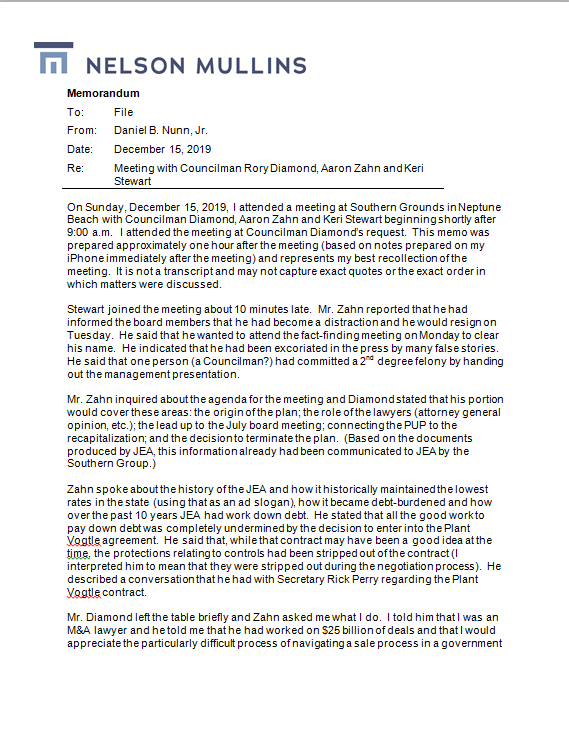 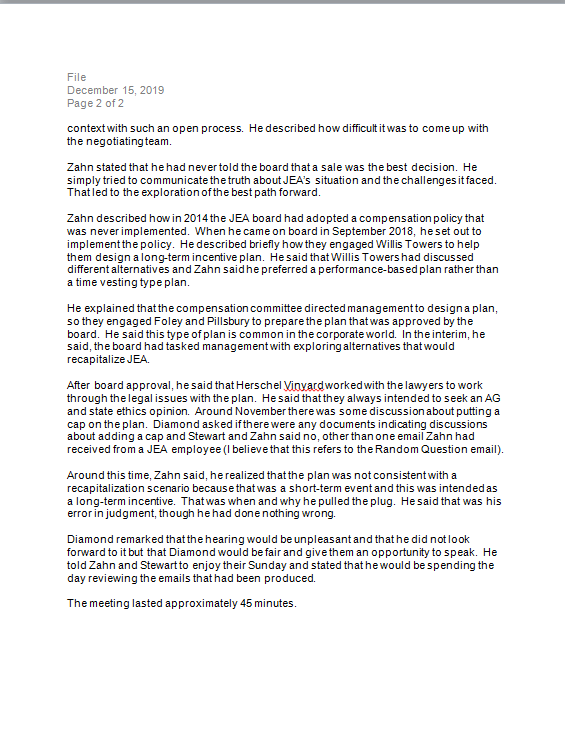 DateTimeInviteesTopicJune 3rd12:00 PM – 1:00 PMAaron Zahn, Herschel Vinyard, John Kendrick and Mellissa DykesIntroduction to JEAJune 7th12:00 PM – 1:00 PM Aaron Zahn and All New Council MembersCity Council Orientation August 13th2:00 PM – 3:30 PMFull CouncilShade MeetingSeptember 24th11:30 AM – 12:00 PMSherry HallBill 2019-566November 12th10:30 AM – 11:00 AMSherry Hall and Jonathan KendrickBills 2019-726 through 2019-730December 13th11:00 AM – 12:00 PMSherry Hall and Kevin HydeHearing on December 16thDecember 15th 9:00 AM – 9:45 AMAaron Zahn and Kerri StewartHearing on December 16th 